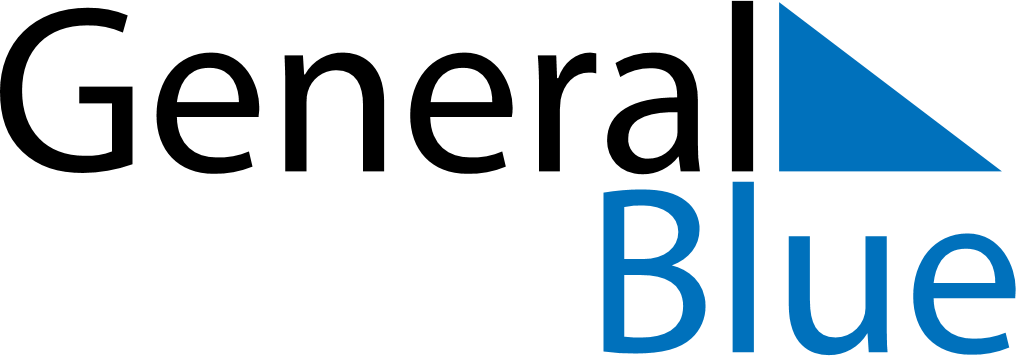 June 2024June 2024June 2024Faroe IslandsFaroe IslandsMondayTuesdayWednesdayThursdayFridaySaturdaySunday123456789Constitution Day101112131415161718192021222324252627282930